Achieved power for α = 0.05, a sample size of 440 participants and a large effect size.(Large effect size: Cohen’s d = 0.8  Odds ratio = 4.27)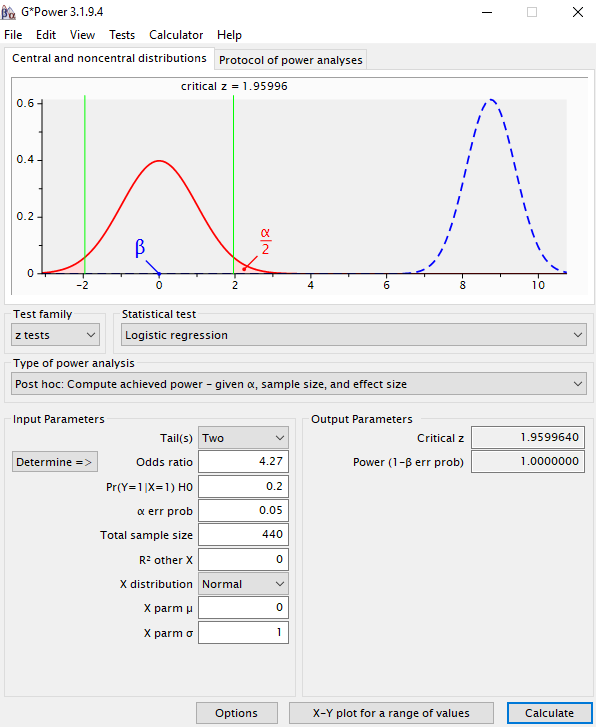 Figure 6. Achieved power for α = 0.05, a sample size of 440 participants and a large effect size.Comment: For a large effect size, α = 0.05, a sample size of 440 participants, the achieved power was 100% for identifying predictors.